Application formPlease submit the CV along with the applicationBACKGROUNDThe European University for Smart Urban Coastal Sustainability (EU‐CONEXUS) is a transnational European higher education and research institution that covers the smart urban sustainable coastal development from a global point of view.EU‐CONEXUS is focused on urban and semi‐urban coastlines because they are increasingly densely populated areas and very important for inter alia trade, aquaculture and fisheries, energy, tourism. At the same time these coastlines are most vulnerable areas with regard to the consequences of climate change. These characteristics ask for an integrated management, risk assessment and planning by working across sectors and disciplines.	The purpose of the specific call is to provide potential applicants the ability to access research infrastructures and units of the project partner organisations located across Europe. Projects are expected to be collaborative and involve visits to the research infrastructure/s and unit/s by one researcher of the user organisation. The proposals have to be approved through a selection process involving evaluation of the proposal, consideration on grounds of scientific integrity and ethics, and a final review by Joint Research Steering Committee of EU-CONEXUS. In order to become involved with this process, the applicants require guidance on infrastructure and unit available, which can be claimed by the local mobility office of each partner University. The research conducted should be within the scope of each of the four (4) EU-CONEXUS Joint Research Institutes. The Joint Institutes are:Life Sciences and Biotechnology InstituteEnvironmental Sciences and Biodiversity InstituteCoastal Engineering InstituteSocial, Culture and Human Sciences InstituteTo find more information, please visit the EU-CONEXUS WebsiteINTEGRATION OF THIS CALL IN THE EU-CONEXUS PROJECT: Researchers’ mobility will be used to encourage and develop research collaborations between the partner and associated partner universities. Indeed, partners of the project will collaborate in creating an extensive Joint Research Area giving the opportunity to visit other consortium labs in order to be trained on certain protocols and processes or impulse new joint research projects.  The call for mobility will be announced on EU-CONEXUS website, University websites and social media (Facebook, Twitter, Instagram). Each partner, will be assigned by the task to promote the call for Mobility (International office contacts in Faculties/Departments).TIME: This call is an open call and the last day of the mobility is 30 June 2022. The proposals will be evaluated locally in each University and the accepted proposals will be validated by JRSC. The applicants will be notified maximum two (2) months after their application.DECISION PROCESS: The process of the call for proposals should be undertaken by the local Mobility Officers, who will gather the relevant applications. For this first call, every partner University will run the selection process at their institution, select the applications that will be funded and forward them for the final validation of the Joint Research Steering Committee (JRSC) of EU-CONEXUS. The selection criteria include, the proposal content, relevance to EUCONEXUS strategic targets and the added value for the Department, the University and EU-CONEXUS. The selected proposals will be published in University websites and the successful candidates will be informed through personal e-mail.ELIGIBLE APPLICANTS: Researchers/Professors, PhD students, Post-doc researchers, technicians and administrative staff for research will be eligible for this mobility.ELIGIBLE MOBILITY: Eligible applicants may go for research visits to the EU-CONEXUS universities and associated member universities, workshops and conferences organised by them.ADDITIONAL FINANCIAL SUPPORT FOR RESEARCHERS WITH DISABILITIESResearchers with disabilities/special needs can request additional grant support. A person with special needs is a potential participant whose individual physical, mental or health-related situation is such that his/her participation in the mobility would not be possible without extra financial support. In preparation of your EU-CONEXUS mobility, you should indicate your needs and foreseen extra costs linked to your physical, mental or health-related conditions.Areas that could be eligible for support, according to individual needs, include but are not limited to: adapted accommodation, travel assistance, medical attendance, supportive equipment, adaption of learning material, an accompanying person, etc. Eligibility and funding criteria will follow the Erasmus+ and/or national rules or University rules.OBLIGATIONS:The mobility should be in one or more partner and associated partner Universities of the EU-CONEXUS project for this call. The stay abroad should be from 5 to 30 days (conferences, courses, workshops excluded). Financing will be provided for the days of actual placement and activities at the hosting institute.The funding will be only for travel expenses and living expenses abroad according to the university rules (per diem, eligibility rules). Because this mobility is funded by a European program, the EU-CONEXUS logo and the Erasmus+ logo should be included in all presentations made abroad or any communication support of the beneficiary. Once the mobility is over, the beneficiary must write a short report in English and explain the (expected) results of the research activities undertaken during the mobility linked to the EU-CONEXUS main thematic focus and research priorities. If you use social media, please include the #EUCONEXUS in all posts. 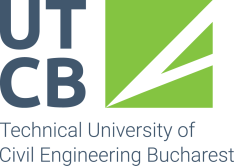 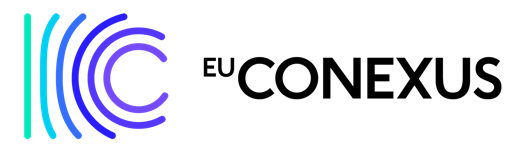 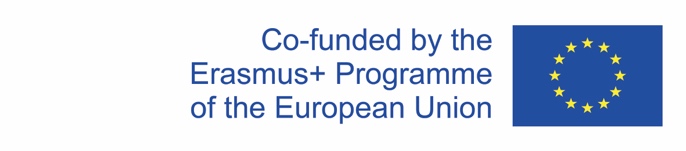 Application for EU-CONEXUS Staff Research Mobility Application for EU-CONEXUS Staff Research Mobility Application for EU-CONEXUS Staff Research Mobility Applicant (name, surname): Applicant (name, surname): Applicant (name, surname): University:Faculty/Research unit (Department, Laboratory, Centre, Institute):Research team:Other staff involved:Type of mobility:󠇂 Research visit󠇂 Conference, workshop (indicate)_______________________________________________________________󠇂 Research visit󠇂 Conference, workshop (indicate)_______________________________________________________________Hosting institutionIf it is a research visit, please indicate a collaborating researcher and Host institution:Faculty/Research unit (Department, Laboratory, Centre, Institute):Name, surname:Contact detailsFaculty/Research unit (Department, Laboratory, Centre, Institute):Name, surname:Contact detailsDescription: Context, collaboration records Relevance with the EU-CONEXUS ProjectYou can visit the EU-CONEXUS website to have more information.Objectives of the visit and planned impact Results (ex: publications, joint project, others…) Context, collaboration records Relevance with the EU-CONEXUS ProjectYou can visit the EU-CONEXUS website to have more information.Objectives of the visit and planned impact Results (ex: publications, joint project, others…) Dates and duration:Budget estimation:Transportation: train, plane… = 
Living expenses (Per diem) =
Others (details) =TOTAL = Transportation: train, plane… = 
Living expenses (Per diem) =
Others (details) =TOTAL = ApplicantApplicantReceiving institutionIf it is a conference, please provide the acceptance, invitation or any other relevant document